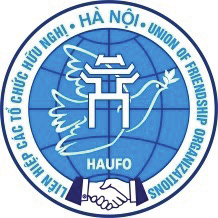 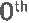 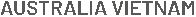 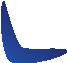 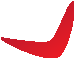 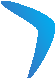 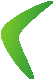 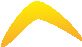 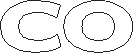 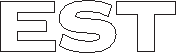 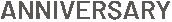 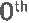 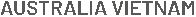 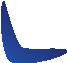 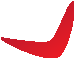 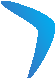 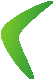 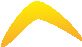 AUSTRALIA - VIETNAMCUỘC THI VIẾT TÌM HIỂU VỀ VIỆT NAM - AUSTRALIASUBMISSION FORM | ĐƠN NỘP BÀI DỰ THIBy submitting this form, I conﬁrm that I have read and agree with the conditions of the Contest. Thông qua việc nộp bài dự thi, tôi xác nhận đã đọc và đồng ý với các điều khoản của Cuộc thi.THANK YOU FOR YOUR SUBMISSION! CẢM ƠN BẠN ĐÃ NỘP BÀI DỰ THI!Full name Họ tênGender Giới tínhMale	Female	Prefer not to say Nam	Nữ	Không muốn tiết lộDate of birth Ngày sinhNationality Quốc tịchSchool TrườngClass LớpAddress Địa chỉTelephone Điện thoạiEmailHòm thư điện tửDateNgày nộp bàiContestant’s signature Chữ ký thí sinh